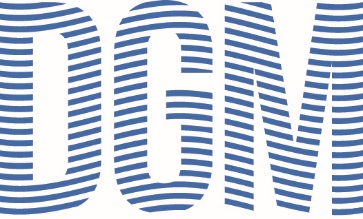 Antrag für den Bezug von Wasser ab HydrantWichtige Hinweise:Allgemein:Für den Bau und den Unterhalt der provisorischen Zuleitung ab dem Hydrant ist der Bezüger verantwortlich. Es sind SVGW-zertifizierte Materialien zu verwenden.Wasser- und Verwaltungsreglement vom 01. Oktober 2011Bitte senden Sie dieses Formular an: Dorfgenossenschaft Menzingen, Neudorfstrasse 16, 6313 Menzingen oder als PDF an: info.dgm@bluewin.chWird durch die DGM ausgefüllt.20. März 2016 / triArtikel 17Die Verantwortung für die Wasserqualität endet für die Dorfgenossenschaft Menzingen beim Wasserzähler resp. beim Hydrant. Für den Qualitätserhalt in den provisorischen Installationen ist der Bezüger verantwortlich. Artikel 19Der missbräuchliche Wasserbezug ab Hydranten ist verboten und wird als Wasserdiebstahl geahndet. Auf Gesuch hin können Wasserbezüge ab Hydranten bewilligt werden, der Bezug ist gebührenpflichtig.  Antragsteller:  Antragsteller:Name, Vorname / Firma:Adresse:PLZ, Ort:Tel. Nr.:Mail:Benützungszweck:Benützungsdauer:Gewünschter Bezugsort:Voraussichtl. Bezugsmenge:Bemerkungen:Rechnungsadresse:Name, Vorname / Firma:Adresse:PLZ, Ort:Event. Zusatz:Baustellennummer:Bemerkungen:Unterschrift:Bezug bewilligt: Ja Nein NeinDatum:Unterschrift:Unterschrift:Verrechnung:  Pauschalnach Verbrauchnach VerbrauchWasserzählernummer:Zählertyp:Wasserzähler montiert am:Zählerstand:Wasserzähler demontiert am:Zählerstand: